Public transport / bus: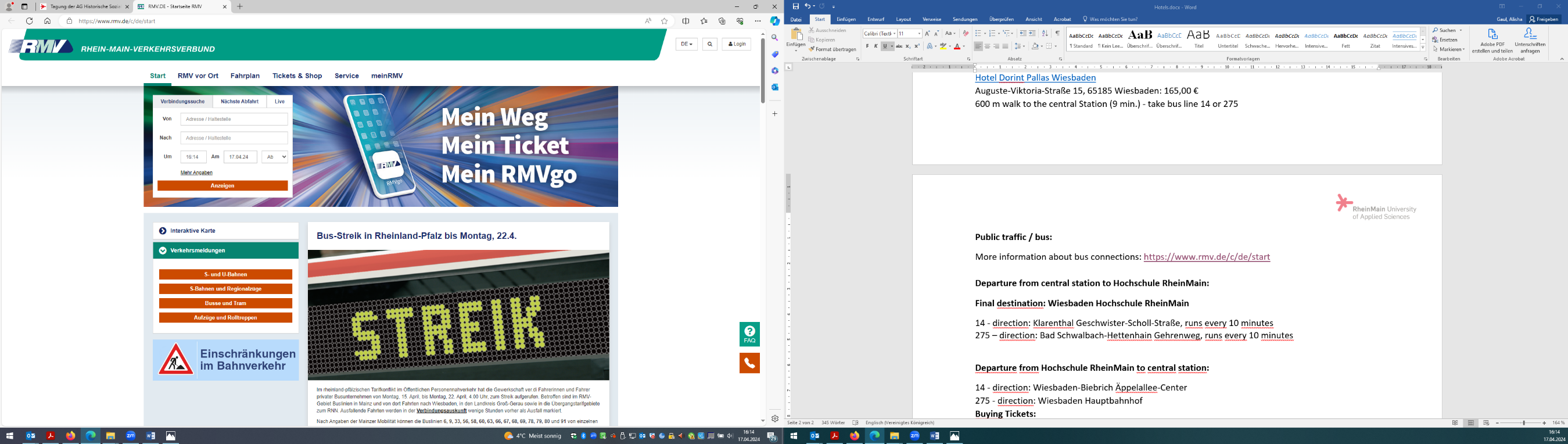 Departure from central station to Hochschule RheinMain:Final destination: Wiesbaden Hochschule RheinMain14 - direction: Klarenthal Geschwister-Scholl-Straße, runs every 10 minutes275 – direction: Bad Schwalbach-Hettenhain Gehrenweg, runs every 10 minutesDeparture from Hochschule RheinMain to central station:14 - direction: Wiesbaden-Biebrich Äppelallee-Center275 - direction: Wiesbaden HauptbahnhofMore information about the bus connections: https://www.rmv.de/c/de/startBuying Tickets via ticket machine, on site on the bus or App:Download App: Google Play “RMVgo”Download App: Appstore “RMVgo”